ПРОЕКТУКРАЇНА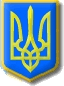 Нетішинська міська рада Хмельницької області Р І Ш Е Н Н Я____________________ сесії Нетішинської міської радиVІІ скликання______.2016					Нетішин				№ __/________Про встановлення мораторію (заборони) на введення з 01 серпня 2016 року в дію підвищення цін і тарифів для населення на житлово-комунальні послуги в м.НетішинВідповідно до Закону України «Про місцеве самоврядування в Україні», Закону України «Про ціни і ціноутворення», Закону України «Про житлово-комунальні послуги», Закону України «Про теплопостачання», з метою забезпечення соціального захисту населення, дотримання Конституції України, основних принципів державного регулювання цін і тарифів на житлово-комунальні послуги для населення, недопущення загострення суспільної напруги серед населення м.Нетішин, Нетішинська міська рада     в и р і ш и л а:1. Встановити мораторій (заборону) до 01 січня 2017 року на введення в дію підвищених цін і тарифів для населення на житлово-комунальні послуги, а саме: електричну енергію, природний газ, теплову енергію, послуги з централізованого водопостачання та водовідведення, послуги з гарячого водопостачання і водовідведення для населення в м.Нетішин.2. Заборонити нарахування по розрахунках з 01 серпня 2016 року та стягнення з населення в м.Нетішин пені за несвоєчасне внесення плати за житлово-комунальні послуги, зазначені в п. 1 цього рішення.3. Офіційно оприлюднити це рішення в газеті «Нетішинський вісник» та на офіційному веб-сайті Нетішинської міської влади. 4.Контроль за виконанням цього рішення покласти на постійні комісії Нетішинської міської ради та першого заступника міського голови Скибу П.П.Міський голова									О.О.Супрунюк